Monarchs: Male or Female?      Monarch Migration          Milkweed & Monarchs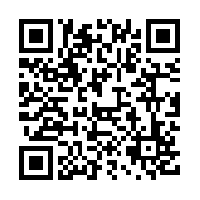 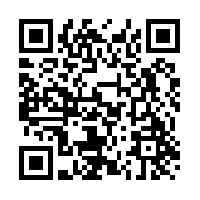 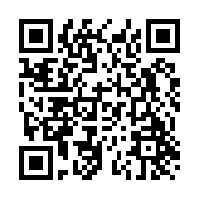  Rattlesnake Master                       Frostweed      			 Bronze Fennel &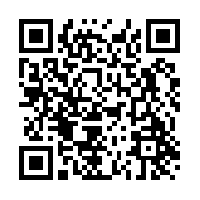 											Black Swallowtail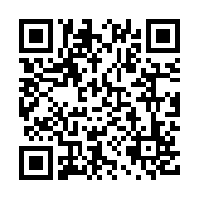 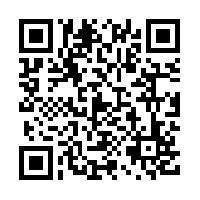        Cassia &			Passion Vine &Cloudless Sulfur			 Gulf Fritillary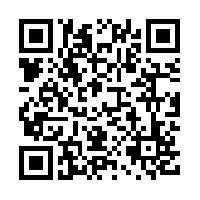 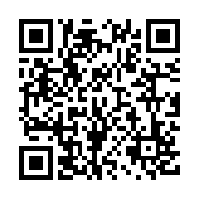 Seabourne Brochure     	Now Showing March            Now Showing April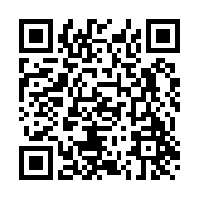 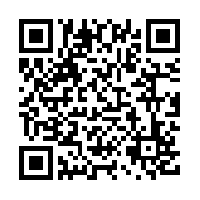 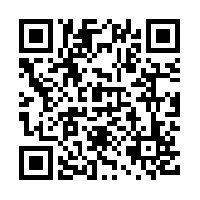 9 Natives –photos		9 Natives- handout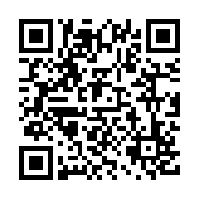 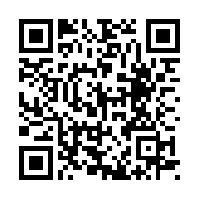 